STAJ YAPILAN YERİNÖNEMLİ NOT: Öğrencinin, Zorunlu Staj Formunu, zorunlu staja başlama tarihinden en az  20  gün önce  Fakültemiz Öğrenci İşlerine teslim etmesi zorunludur. Teslim edilecek form 2 asıl nüsha olarak (fotokopi değil) hazırlanır.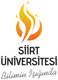 T.C.SİİRT ÜNİVERSİTESİGÜZEL SANATLAR VE TASARIM FAKÜLTESİ................ BÖLÜMÜZORUNLU STAJ FORMUAdı soyadıT.C. Kimlik NoBölümüÖğrenci NoÖğretim Yılıe-posta adresiTelefon No.Şu an itibariyle herhangi bir kurum veya kuruluşta çalışıyor musunuz?  Veya Şu an Adınıza S.G.K ya prim ödemesi yapılıyor mu ? (Emekli Sandığı- Bağkur- SSK)Şu an itibariyle herhangi bir kurum veya kuruluşta çalışıyor musunuz?  Veya Şu an Adınıza S.G.K ya prim ödemesi yapılıyor mu ? (Emekli Sandığı- Bağkur- SSK)  Evet 	               Hayır  Evet 	               Hayırİkametgâh AdresiAşağıda belirtilen tarihler arasında   …..   günlük stajımı yapacağım.1-) Stajımın başlangıç tarihinin değişmesi halinde en az 1 hafta önceden fakülteme (Danışmanıma) bilgi vereceğim.2-) Staja fiilen başladıktan sonra herhangi bir sebeple stajı bırakmam halinde 3 gün içerisinde Fakülteme (Danışmanıma) bilgi vereceğim.Aksi halde 5510 Sayılı Kanun gereği doğacak cezai yükümlülükleri kabul ettiğimi taahhüt ederim.                                                                                                                      …./…./……..                                                                                                                    Öğrenci İmzasıYukarıda kimliği verilen Fakültemiz öğrencisinin belirtilen iş günü kadar staj yapması zorunludur. Staj süresi boyunca öğrencimizin iş kazası ve meslek hastalıkları sigortası Üniversitemiz tarafından yapılacaktır. Adı geçen öğrencimizin kuruluşunuzda staj yapması için gösterdiğiniz ilgiye teşekkür eder tüm staj evraklarını kapalı zarf içerisinde öğrenciye elden vermenizi rica eder çalışmalarınızda başarılar dileriz.                                                                                                                        …./…./……..                                                                                                                              İmza  Aşağıda belirtilen tarihler arasında   …..   günlük stajımı yapacağım.1-) Stajımın başlangıç tarihinin değişmesi halinde en az 1 hafta önceden fakülteme (Danışmanıma) bilgi vereceğim.2-) Staja fiilen başladıktan sonra herhangi bir sebeple stajı bırakmam halinde 3 gün içerisinde Fakülteme (Danışmanıma) bilgi vereceğim.Aksi halde 5510 Sayılı Kanun gereği doğacak cezai yükümlülükleri kabul ettiğimi taahhüt ederim.                                                                                                                      …./…./……..                                                                                                                    Öğrenci İmzasıYukarıda kimliği verilen Fakültemiz öğrencisinin belirtilen iş günü kadar staj yapması zorunludur. Staj süresi boyunca öğrencimizin iş kazası ve meslek hastalıkları sigortası Üniversitemiz tarafından yapılacaktır. Adı geçen öğrencimizin kuruluşunuzda staj yapması için gösterdiğiniz ilgiye teşekkür eder tüm staj evraklarını kapalı zarf içerisinde öğrenciye elden vermenizi rica eder çalışmalarınızda başarılar dileriz.                                                                                                                        …./…./……..                                                                                                                              İmza  Aşağıda belirtilen tarihler arasında   …..   günlük stajımı yapacağım.1-) Stajımın başlangıç tarihinin değişmesi halinde en az 1 hafta önceden fakülteme (Danışmanıma) bilgi vereceğim.2-) Staja fiilen başladıktan sonra herhangi bir sebeple stajı bırakmam halinde 3 gün içerisinde Fakülteme (Danışmanıma) bilgi vereceğim.Aksi halde 5510 Sayılı Kanun gereği doğacak cezai yükümlülükleri kabul ettiğimi taahhüt ederim.                                                                                                                      …./…./……..                                                                                                                    Öğrenci İmzasıYukarıda kimliği verilen Fakültemiz öğrencisinin belirtilen iş günü kadar staj yapması zorunludur. Staj süresi boyunca öğrencimizin iş kazası ve meslek hastalıkları sigortası Üniversitemiz tarafından yapılacaktır. Adı geçen öğrencimizin kuruluşunuzda staj yapması için gösterdiğiniz ilgiye teşekkür eder tüm staj evraklarını kapalı zarf içerisinde öğrenciye elden vermenizi rica eder çalışmalarınızda başarılar dileriz.                                                                                                                        …./…./……..                                                                                                                              İmza  Aşağıda belirtilen tarihler arasında   …..   günlük stajımı yapacağım.1-) Stajımın başlangıç tarihinin değişmesi halinde en az 1 hafta önceden fakülteme (Danışmanıma) bilgi vereceğim.2-) Staja fiilen başladıktan sonra herhangi bir sebeple stajı bırakmam halinde 3 gün içerisinde Fakülteme (Danışmanıma) bilgi vereceğim.Aksi halde 5510 Sayılı Kanun gereği doğacak cezai yükümlülükleri kabul ettiğimi taahhüt ederim.                                                                                                                      …./…./……..                                                                                                                    Öğrenci İmzasıYukarıda kimliği verilen Fakültemiz öğrencisinin belirtilen iş günü kadar staj yapması zorunludur. Staj süresi boyunca öğrencimizin iş kazası ve meslek hastalıkları sigortası Üniversitemiz tarafından yapılacaktır. Adı geçen öğrencimizin kuruluşunuzda staj yapması için gösterdiğiniz ilgiye teşekkür eder tüm staj evraklarını kapalı zarf içerisinde öğrenciye elden vermenizi rica eder çalışmalarınızda başarılar dileriz.                                                                                                                        …./…./……..                                                                                                                              İmza  AdıAdresiÜretim/Hizmet AlanıTelefon NoFaks No.Faks No.e-posta adresiWeb AdresiWeb AdresiStaja Başlama TarihiBitiş TarihiBitiş TarihiSüresi(gün)İŞVEREN VEYA YETKİLİNİNİŞVEREN VEYA YETKİLİNİNİŞVEREN VEYA YETKİLİNİNİŞVEREN VEYA YETKİLİNİNİŞVEREN VEYA YETKİLİNİNİŞVEREN VEYA YETKİLİNİNİŞVEREN VEYA YETKİLİNİNİŞVEREN VEYA YETKİLİNİNİŞVEREN VEYA YETKİLİNİNAdı SoyadıAdı SoyadıGörev ve ÜnvanıGörev ve Ünvanıİmza / Kaşeİmza / Kaşee-posta adresie-posta adresiİmza / Kaşeİmza / KaşeTarihTarihİmza / Kaşeİmza / Kaşe